Build a popsicle stick catapultBuild a popsicle stick catapultBuild a popsicle stick catapultBuild a popsicle stick catapultLearning about levers by making a catapultLearning about levers by making a catapultLearning about levers by making a catapultLearning about levers by making a catapultSubject(s): Design & Technology, EngineeringApprox. time: 50-70 minutesKey words / Topics: CatapultCraft sticksElastic bandsLeversStructuresStay safe  Whether you are a scientist researching a new medicine or an engineer solving climate change, safety always comes first. An adult must always be around and supervising when doing this activity. You are responsible for:•	ensuring that any equipment used for this activity is in good working condition•	behaving sensibly and following any safety instructions so as not to hurt or injure yourself or others Please note that in the absence of any negligence or other breach of duty by us, this activity is carried out at your own risk. It is important to take extra care at the stages marked with this symbol: ⚠Stay safe  Whether you are a scientist researching a new medicine or an engineer solving climate change, safety always comes first. An adult must always be around and supervising when doing this activity. You are responsible for:•	ensuring that any equipment used for this activity is in good working condition•	behaving sensibly and following any safety instructions so as not to hurt or injure yourself or others Please note that in the absence of any negligence or other breach of duty by us, this activity is carried out at your own risk. It is important to take extra care at the stages marked with this symbol: ⚠Stay safe  Whether you are a scientist researching a new medicine or an engineer solving climate change, safety always comes first. An adult must always be around and supervising when doing this activity. You are responsible for:•	ensuring that any equipment used for this activity is in good working condition•	behaving sensibly and following any safety instructions so as not to hurt or injure yourself or others Please note that in the absence of any negligence or other breach of duty by us, this activity is carried out at your own risk. It is important to take extra care at the stages marked with this symbol: ⚠Stay safe  Whether you are a scientist researching a new medicine or an engineer solving climate change, safety always comes first. An adult must always be around and supervising when doing this activity. You are responsible for:•	ensuring that any equipment used for this activity is in good working condition•	behaving sensibly and following any safety instructions so as not to hurt or injure yourself or others Please note that in the absence of any negligence or other breach of duty by us, this activity is carried out at your own risk. It is important to take extra care at the stages marked with this symbol: ⚠Suggested Learning Outcomes To be able to describe the three classes of leverTo be able to make a structure
To be able to describe the three classes of leverTo be able to make a structure
To be able to describe the three classes of leverTo be able to make a structure
To be able to describe the three classes of leverTo be able to make a structure
IntroductionThe word ‘engineer’ was originally used to describe people responsible for building siege weapons in ancient times. When laying siege to towns and castles, it was common practice for skilled specialists to build catapults in an attempt to break down defences and demoralise the defenders. One particular type of catapult was the ‘onager’ – this was named after a type of wild donkey that was well-known for having a vicious kick. The specialists who constructed this were purportedly called ‘onager-neers’ which eventually became ‘engineers’.Most catapult designs are based upon the principles of levers. This resource introduces the concept of levers, the three classes of levers and examples of typical applications.This is one of a set of resources designed to allow learners to use Easter themes to develop their knowledge and skills in Design & Technology, Mathematics and Science. This resource involves making a simple catapult which works as a lever to propel a chocolate or mini egg.The word ‘engineer’ was originally used to describe people responsible for building siege weapons in ancient times. When laying siege to towns and castles, it was common practice for skilled specialists to build catapults in an attempt to break down defences and demoralise the defenders. One particular type of catapult was the ‘onager’ – this was named after a type of wild donkey that was well-known for having a vicious kick. The specialists who constructed this were purportedly called ‘onager-neers’ which eventually became ‘engineers’.Most catapult designs are based upon the principles of levers. This resource introduces the concept of levers, the three classes of levers and examples of typical applications.This is one of a set of resources designed to allow learners to use Easter themes to develop their knowledge and skills in Design & Technology, Mathematics and Science. This resource involves making a simple catapult which works as a lever to propel a chocolate or mini egg.The word ‘engineer’ was originally used to describe people responsible for building siege weapons in ancient times. When laying siege to towns and castles, it was common practice for skilled specialists to build catapults in an attempt to break down defences and demoralise the defenders. One particular type of catapult was the ‘onager’ – this was named after a type of wild donkey that was well-known for having a vicious kick. The specialists who constructed this were purportedly called ‘onager-neers’ which eventually became ‘engineers’.Most catapult designs are based upon the principles of levers. This resource introduces the concept of levers, the three classes of levers and examples of typical applications.This is one of a set of resources designed to allow learners to use Easter themes to develop their knowledge and skills in Design & Technology, Mathematics and Science. This resource involves making a simple catapult which works as a lever to propel a chocolate or mini egg.The word ‘engineer’ was originally used to describe people responsible for building siege weapons in ancient times. When laying siege to towns and castles, it was common practice for skilled specialists to build catapults in an attempt to break down defences and demoralise the defenders. One particular type of catapult was the ‘onager’ – this was named after a type of wild donkey that was well-known for having a vicious kick. The specialists who constructed this were purportedly called ‘onager-neers’ which eventually became ‘engineers’.Most catapult designs are based upon the principles of levers. This resource introduces the concept of levers, the three classes of levers and examples of typical applications.This is one of a set of resources designed to allow learners to use Easter themes to develop their knowledge and skills in Design & Technology, Mathematics and Science. This resource involves making a simple catapult which works as a lever to propel a chocolate or mini egg.Purpose of this activityIn this activity learners will develop understanding of levers and build a simple catapult from craft sticks. This could be used as an engaging one-off main lesson activity to introduce levers.Purpose of this activityIn this activity learners will develop understanding of levers and build a simple catapult from craft sticks. This could be used as an engaging one-off main lesson activity to introduce levers.Purpose of this activityIn this activity learners will develop understanding of levers and build a simple catapult from craft sticks. This could be used as an engaging one-off main lesson activity to introduce levers.Purpose of this activityIn this activity learners will develop understanding of levers and build a simple catapult from craft sticks. This could be used as an engaging one-off main lesson activity to introduce levers.ActivityTeacher notesIntroduction (15-20 minutes)Teacher to explain that learners are going to make a catapult to fire mini eggs (or chocolates), based on the principles of levers. Teacher to use the presentation to introduce the classes of levers.Making the catapults (25-30 minutes)Teacher to demonstrate the steps shown in the presentation and listed below:Step 1 – Make the fulcrum. Using elastic bands at each end, attach 4 (or 5) craft sticks together. Wrap the elastic bands around as many times as necessary to hold it securelyStep 2 – Make the thrower. Using two elastic bands, attach the spoon to one end of a craft stick. Using one elastic band, attach a second craft stick to the underside of the other end of the first stick.Step 3 – Assemble the parts together. Wedge the block between the two craft sticks of the thrower. Wrap an elastic band about the point where it touches the craft sticks to hold it in place.Step 4 – Testing: Using one hand, hold down the catapult at the end. Place the chocolate mini egg in the spoon. Pull the spoon back – then release and launch the egg!Learners to complete each step for themselves. The teacher presentation could be left on the whiteboard as a supporting guide as they do this.Discussing the results of the activity (10-15 minutes)Learners to compete to see whose catapult fires the mini egg the furthest. Teacher to ask what changes could be made to the design to make it more effective.Thin strips of wood could be used instead of craft sticks. Small, narrow elastic bands are easier to use than thicker, larger elastic bands. Step 1 – the number of craft sticks in the fulcrum will change the angle of the throwing arm (which may change the distance of the throw) but the fulcrum point should be similar.Step 2 – ideally the back of the spoon should be flush to the craft stick, with only the scooped part protruding. The elastic bands should be separated as far as possible.Step 3 – in the presentation, the elastic band attaching the two sections was wrapped firstly around one side of the fulcrum, then the thrower, then the other end of the fulcrum.Step 4 - when testing the catapults, it is necessary to hold down the base, as the catapult can otherwise move substantially during use.Pictures of previous pupil designs are included in the presentation for reference, with close-up views of selected important features. DifferentiationBasicExtensionAn example could be provided for learners to copy.Learners could experiment with how the length of the throwing arm and the distance this is pulled back influence the length of the throw. They could plot their results as graphs.Learners could make an alternative design similar to an onager, using pencils (or similar), as shown in the presentation or listed in the additional websites. Note the way that the elastic bands are used to attach the throwing arm to the structure. ResourcesRequired files                              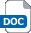 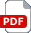 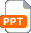 Craft sticks (at least 7 per learner)Small elastic bands (at least 7 per learner, plus spares)A teaspoon (metal or plastic)Chocolate mini eggs (or similar)For the extension activity:Pencils (or similar, such as dowel rods)Elastic bands Build a popsicle stick catapult presentation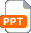 Additional websitesBBC bitesize videos explaining how levers work https://www.bbc.co.uk/bitesize/clips/zrp6n39 and moments, levers and gears https://www.bbc.co.uk/bitesize/guides/ztjpb82/revision/1. Institute of Physics ideas for teaching approaches to introduce levers https://spark.iop.org/collections/levers-teaching-approaches Introduction to levers, with alternative examples of applications for each class https://technologystudent.com/forcmom/lever1.htm  Alternative catapult design made from dowel rod held together by elastic bands https://frugalfun4boys.com/2013/06/06/how-to-build-a-catapult-out-of-dowel-rods-and-rubber-bands/ BBC bitesize videos explaining how levers work https://www.bbc.co.uk/bitesize/clips/zrp6n39 and moments, levers and gears https://www.bbc.co.uk/bitesize/guides/ztjpb82/revision/1. Institute of Physics ideas for teaching approaches to introduce levers https://spark.iop.org/collections/levers-teaching-approaches Introduction to levers, with alternative examples of applications for each class https://technologystudent.com/forcmom/lever1.htm  Alternative catapult design made from dowel rod held together by elastic bands https://frugalfun4boys.com/2013/06/06/how-to-build-a-catapult-out-of-dowel-rods-and-rubber-bands/ BBC bitesize videos explaining how levers work https://www.bbc.co.uk/bitesize/clips/zrp6n39 and moments, levers and gears https://www.bbc.co.uk/bitesize/guides/ztjpb82/revision/1. Institute of Physics ideas for teaching approaches to introduce levers https://spark.iop.org/collections/levers-teaching-approaches Introduction to levers, with alternative examples of applications for each class https://technologystudent.com/forcmom/lever1.htm  Alternative catapult design made from dowel rod held together by elastic bands https://frugalfun4boys.com/2013/06/06/how-to-build-a-catapult-out-of-dowel-rods-and-rubber-bands/ BBC bitesize videos explaining how levers work https://www.bbc.co.uk/bitesize/clips/zrp6n39 and moments, levers and gears https://www.bbc.co.uk/bitesize/guides/ztjpb82/revision/1. Institute of Physics ideas for teaching approaches to introduce levers https://spark.iop.org/collections/levers-teaching-approaches Introduction to levers, with alternative examples of applications for each class https://technologystudent.com/forcmom/lever1.htm  Alternative catapult design made from dowel rod held together by elastic bands https://frugalfun4boys.com/2013/06/06/how-to-build-a-catapult-out-of-dowel-rods-and-rubber-bands/ Related activities (to build a full lesson)Starters (Options) How do levers work BBC Bitsesize video https://www.bbc.co.uk/bitesize/clips/zrp6n39 Moments, levers and gears BBC bitesize video https://www.bbc.co.uk/bitesize/guides/ztjpb82/revision/1 Starters (Options) How do levers work BBC Bitsesize video https://www.bbc.co.uk/bitesize/clips/zrp6n39 Moments, levers and gears BBC bitesize video https://www.bbc.co.uk/bitesize/guides/ztjpb82/revision/1 Extension (Options)Learners could experiment with how the length of the throwing arm and the distance this is pulled back influence the length of the throw. They could plot their results as graphs.Learners could make an alternative catapult design similar to an onager, as shown in the presentation or listed in the additional websites.PlenaryTesting and questions and answers about how the catapults could have been improvedExtension (Options)Learners could experiment with how the length of the throwing arm and the distance this is pulled back influence the length of the throw. They could plot their results as graphs.Learners could make an alternative catapult design similar to an onager, as shown in the presentation or listed in the additional websites.PlenaryTesting and questions and answers about how the catapults could have been improvedThe Engineering Context    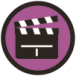 Levers are one of the simplest machines and are used in many applications. These include pliers, scissors, brake pedals and wheels and axles. The principles of levers are also used in many applications when designing sports equipment, such as cricket bats, golf clubs and hockey sticks.Curriculum links Curriculum links England: National CurriculumDesign & Technology Key Stage 3Technical knowledgeunderstand and use the properties of materials and the performance of structural elements to achieve functioning solutionsunderstand how more advanced mechanical systems used in their products enable changes in movement and forceScience Key Stage 3Motion and forcesForcesforces as pushes or pulls, arising from the interaction between two objectschange depending on direction of force and its sizeNorthern Ireland CurriculumScience Key Stage 3Developing pupils’ Knowledge, Understanding and SkillsForces and energyForces and energy transferScotland: Curriculum for ExcellenceCraft, Design, Engineering and GraphicsApplication of EngineeringTCH 3-12a.Wales: National Curriculum Design and Technology Key Stage 3Making3. be creative in finding alternative ways of making if the first attempt is not achievableResistant materials and textiles13. understand that loads can cause material failures in structures by bending, twisting and stretchingScience Key Stage 3How things work4. the forces in devices and their relationship to work done and powerAssessment opportunitiesAssessment opportunitiesAssessment opportunitiesFormal assessment of the completed catapult structures.Informal assessment of pupil responses on how to improve the designs.Formal assessment of the completed catapult structures.Informal assessment of pupil responses on how to improve the designs.Formal assessment of the completed catapult structures.Informal assessment of pupil responses on how to improve the designs.